В  2008 г. Евгений Иванович Воловик создал ансамбль народного пения «Есаул».Ежегодно ребята из его ансамбля  народного пения «Есаул» занимали призовые места в городских конкурсах традиционной казачьей культуры, фестивале «Веселая карусель», в патриотическом конкурсе «Февральский ветер». 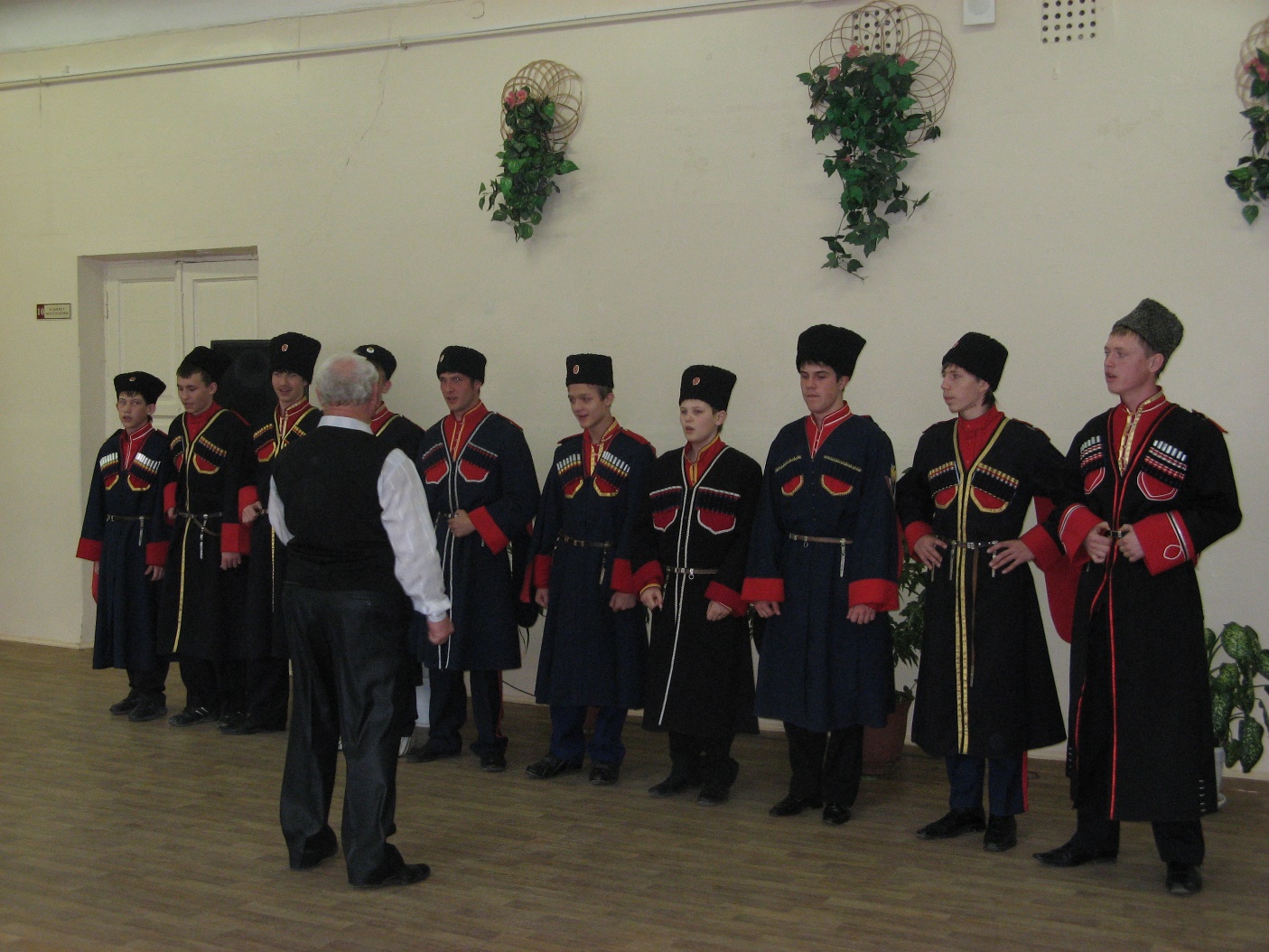 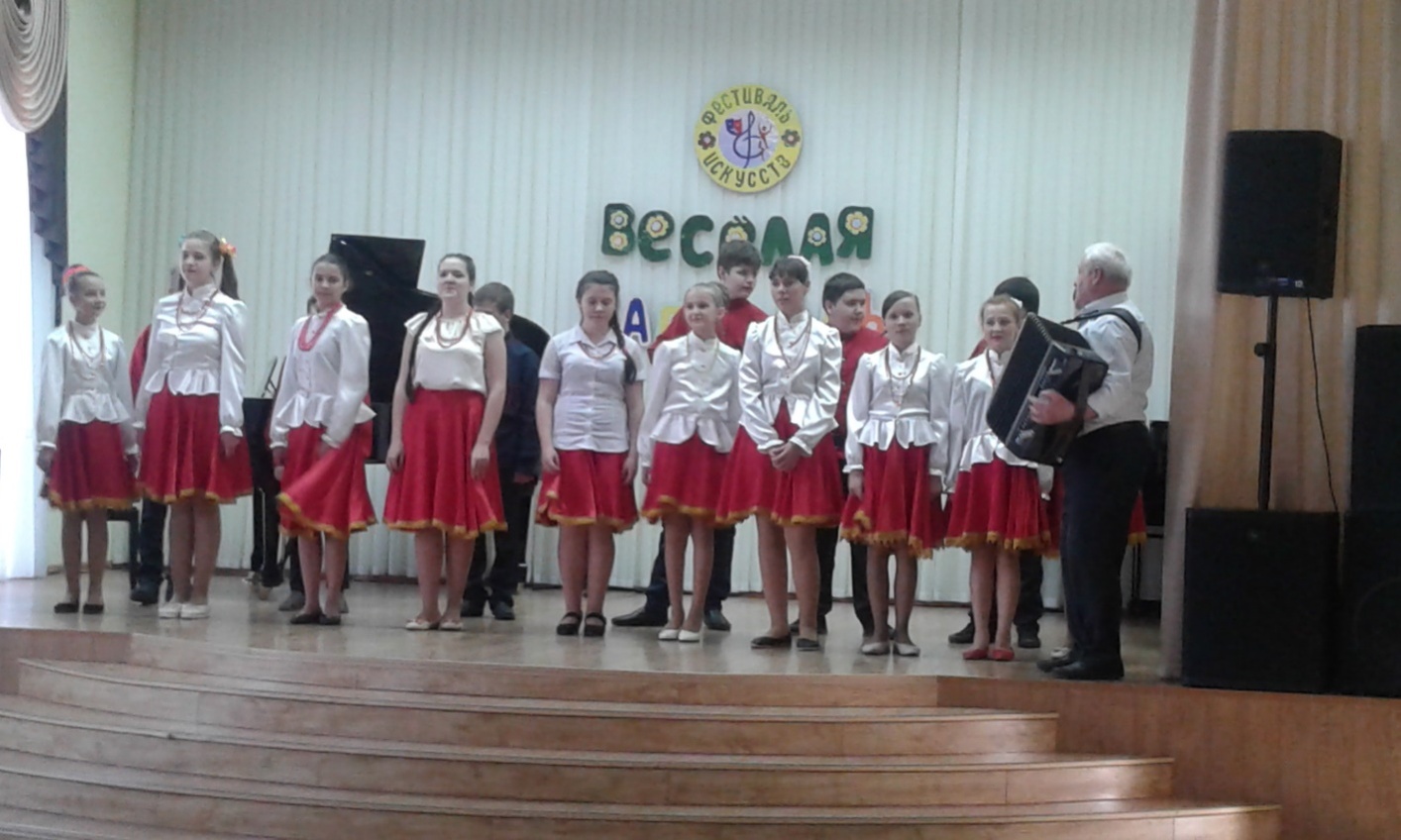 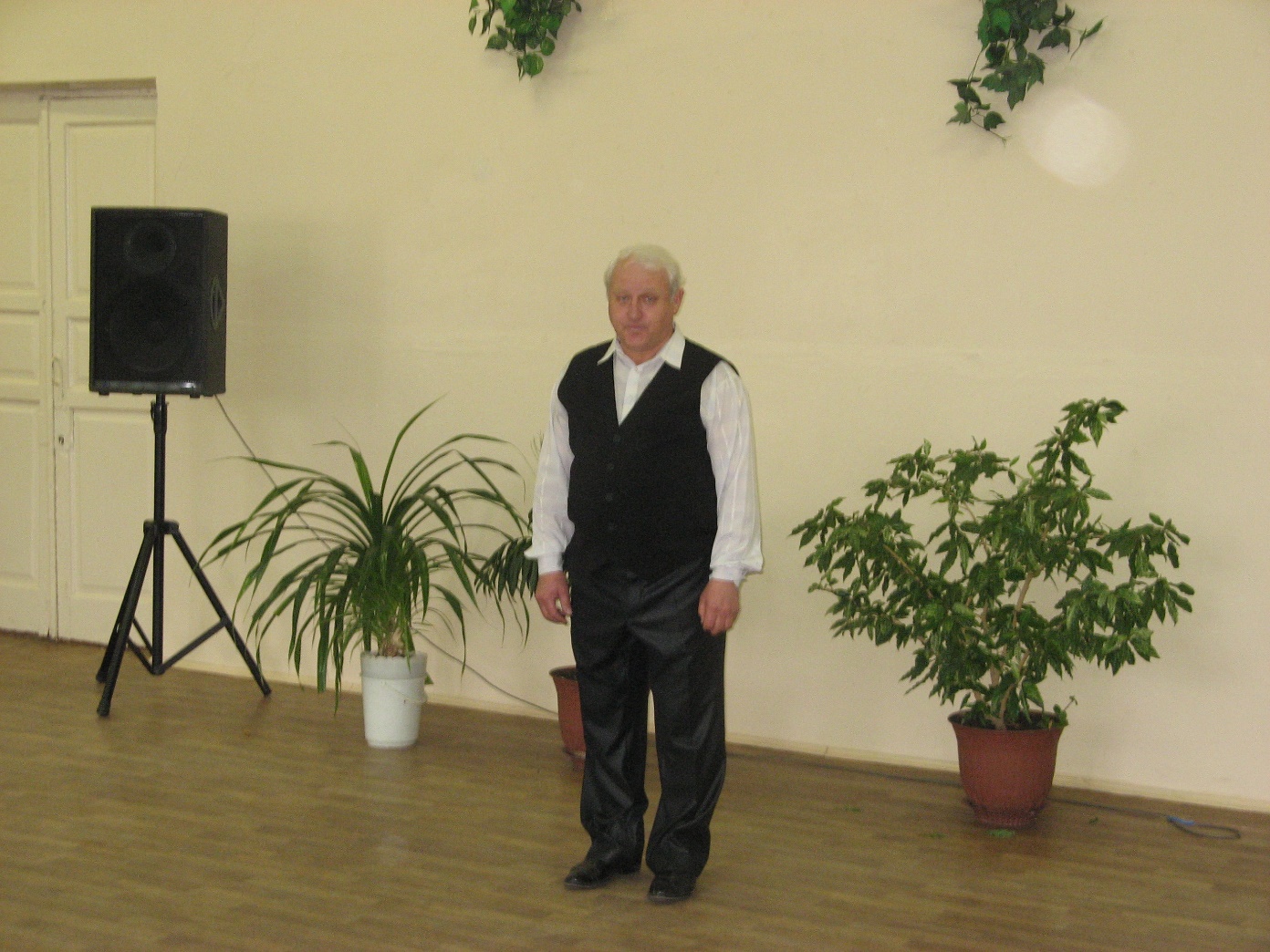 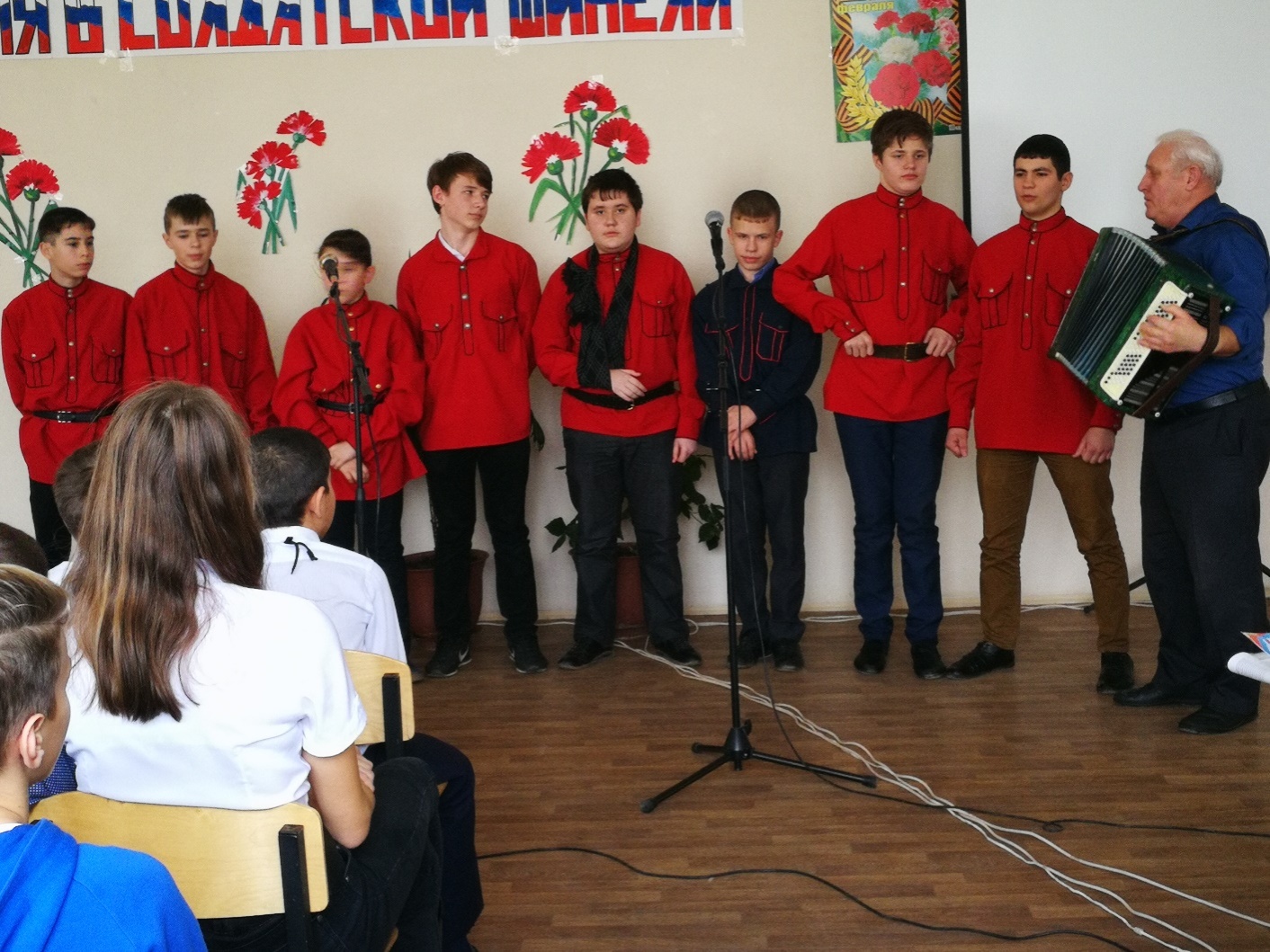 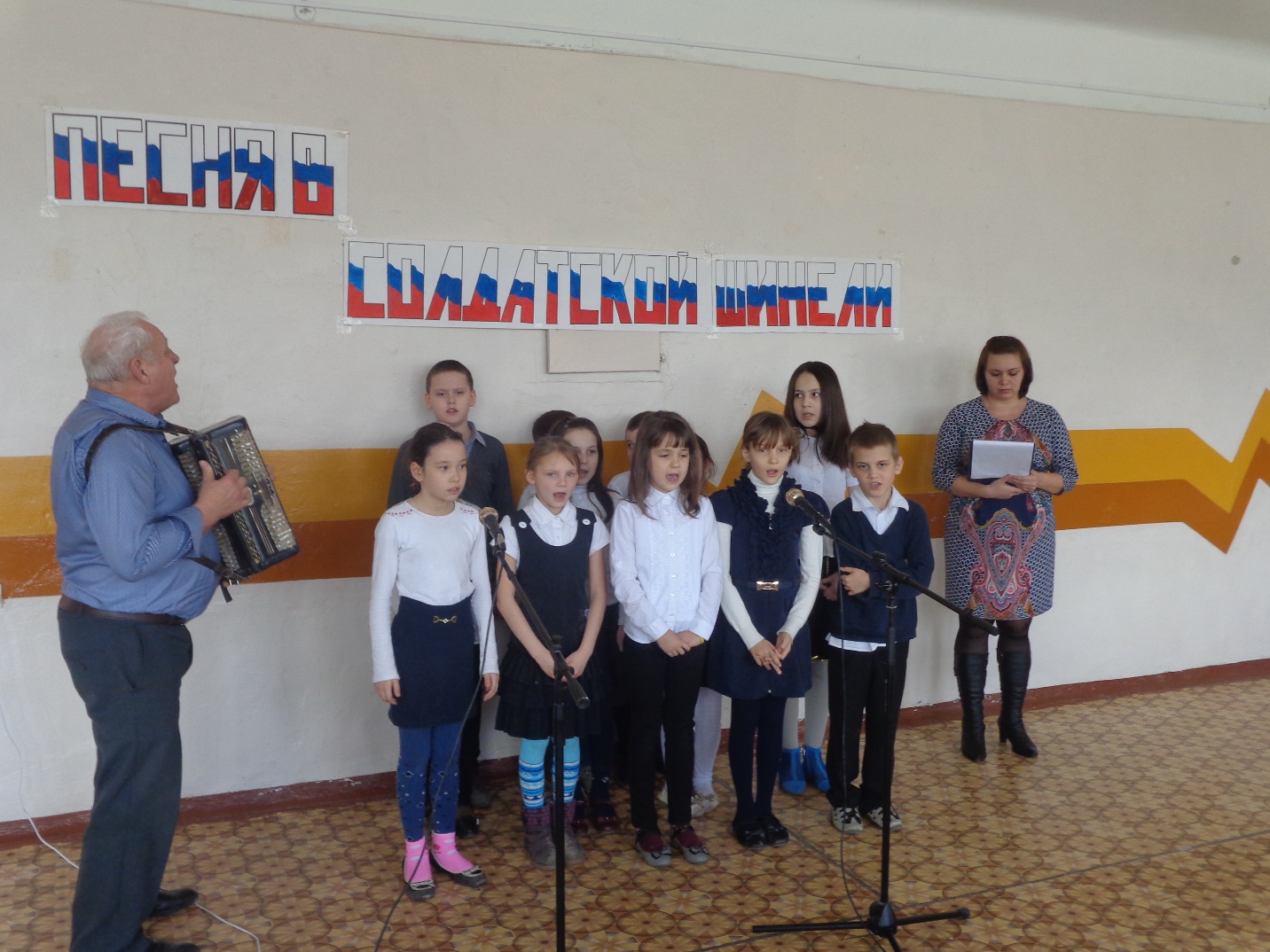 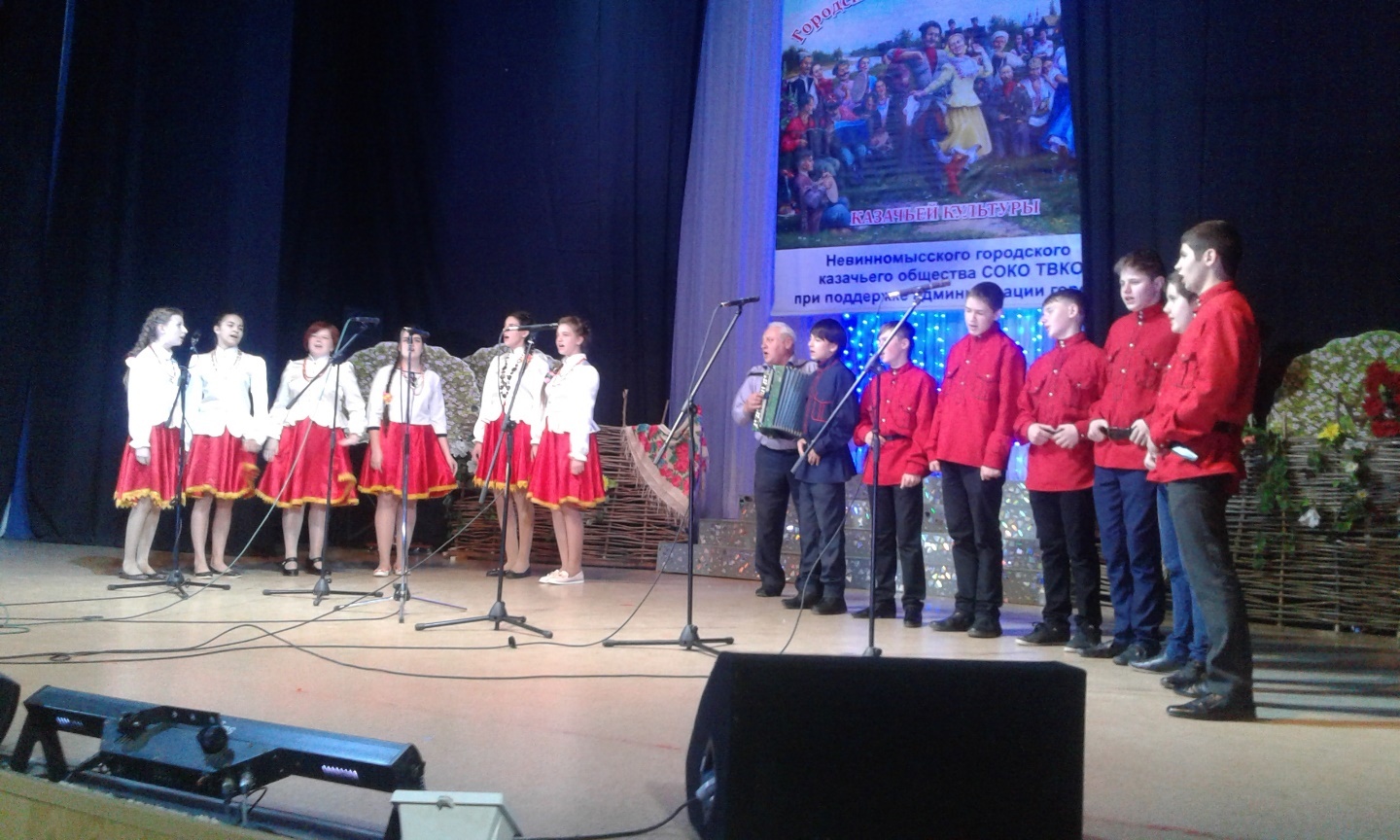 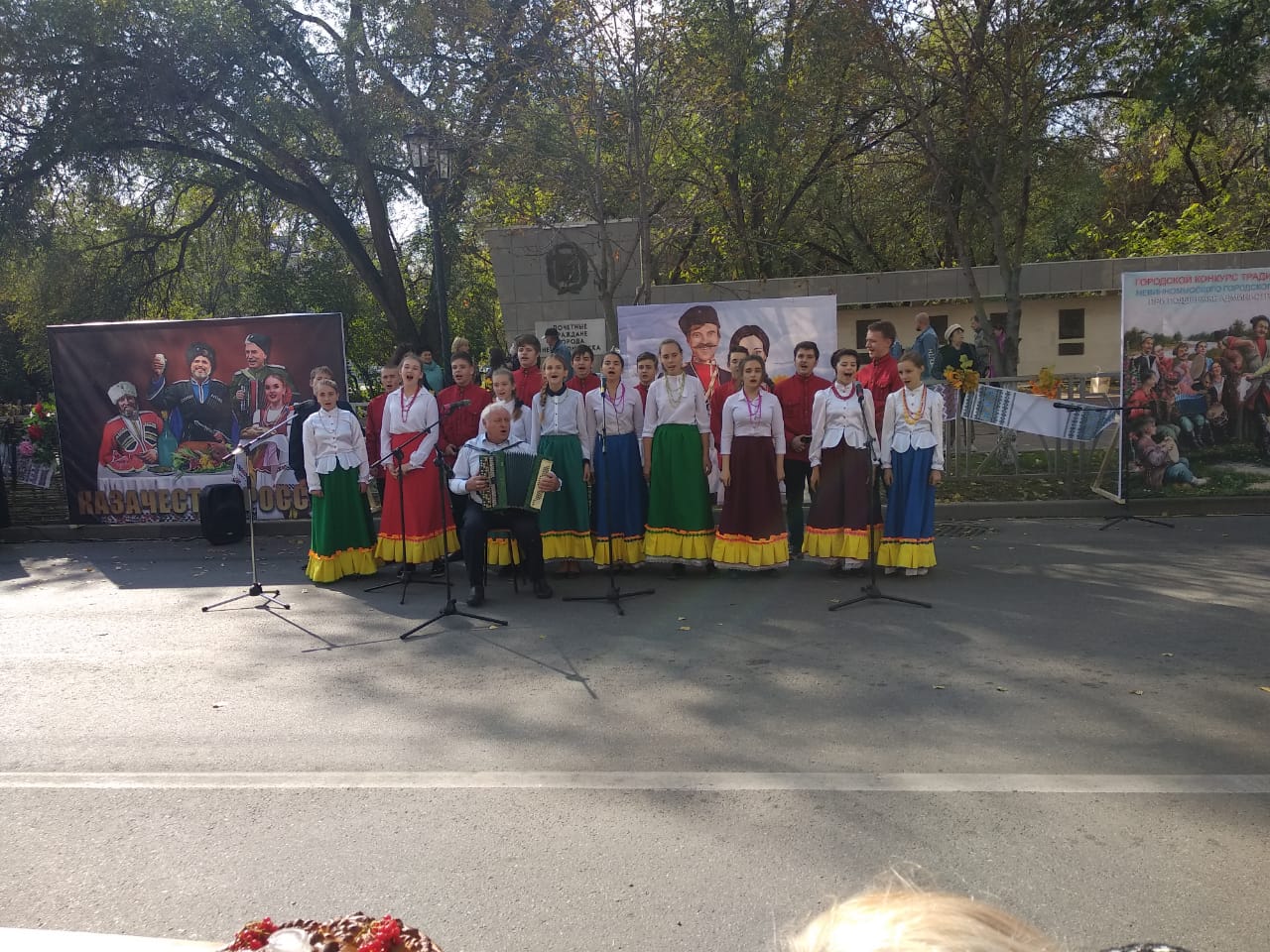 